Свод предложенийпо результатам проведения публичных консультаций по муниципальному нормативному правовому акту В соответствии с разделом VI Порядка проведения администрацией города Урай оценки регулирующего воздействия проектов муниципальных нормативных правовых актов и экспертизы муниципальных нормативных правовых актов, утвержденного постановлением администрации города Урай от___________ №______, ____________________________________________________________________________(наименование органа, осуществляющего экспертизу муниципальных нормативных правовых актов)в период с «____» _________ 20____ года по «____» __________ 20____года проведены публичные консультации по  ___________________________________________________(наименование  муниципального нормативного правового акта, по которому проведены публичные консультации)Уведомления о проведении публичных консультаций в целях проведения экспертизы муниципального нормативного правового акта были направлены:1. __________________________________________________________;2. __________________________________________________________;3. __________________________________________________________;4. __________________________________________________________;5. __________________________________________________________.При проведении публичных консультаций получены отзывы от:1. __________________________________________________________;2. __________________________________________________________;3. __________________________________________________________;4. __________________________________________________________;5. __________________________________________________________.Результаты публичных консультаций и позиция органа, осуществляющего экспертизу муниципальных нормативных правовых актов, отражены в таблице результатов публичных консультаций.Таблица результатов публичных консультацийИнформация о результатах урегулирования разногласий (при наличии):_______________________________________________________________________Приложения:1. Копии отзывов участников публичных консультаций.2. Копии писем, направленных в адрес участников публичных консультаций, о результатах рассмотрения замечаний и предложений, содержащихся в отзыве.3. Документы, составленные в ходе урегулирования разногласий.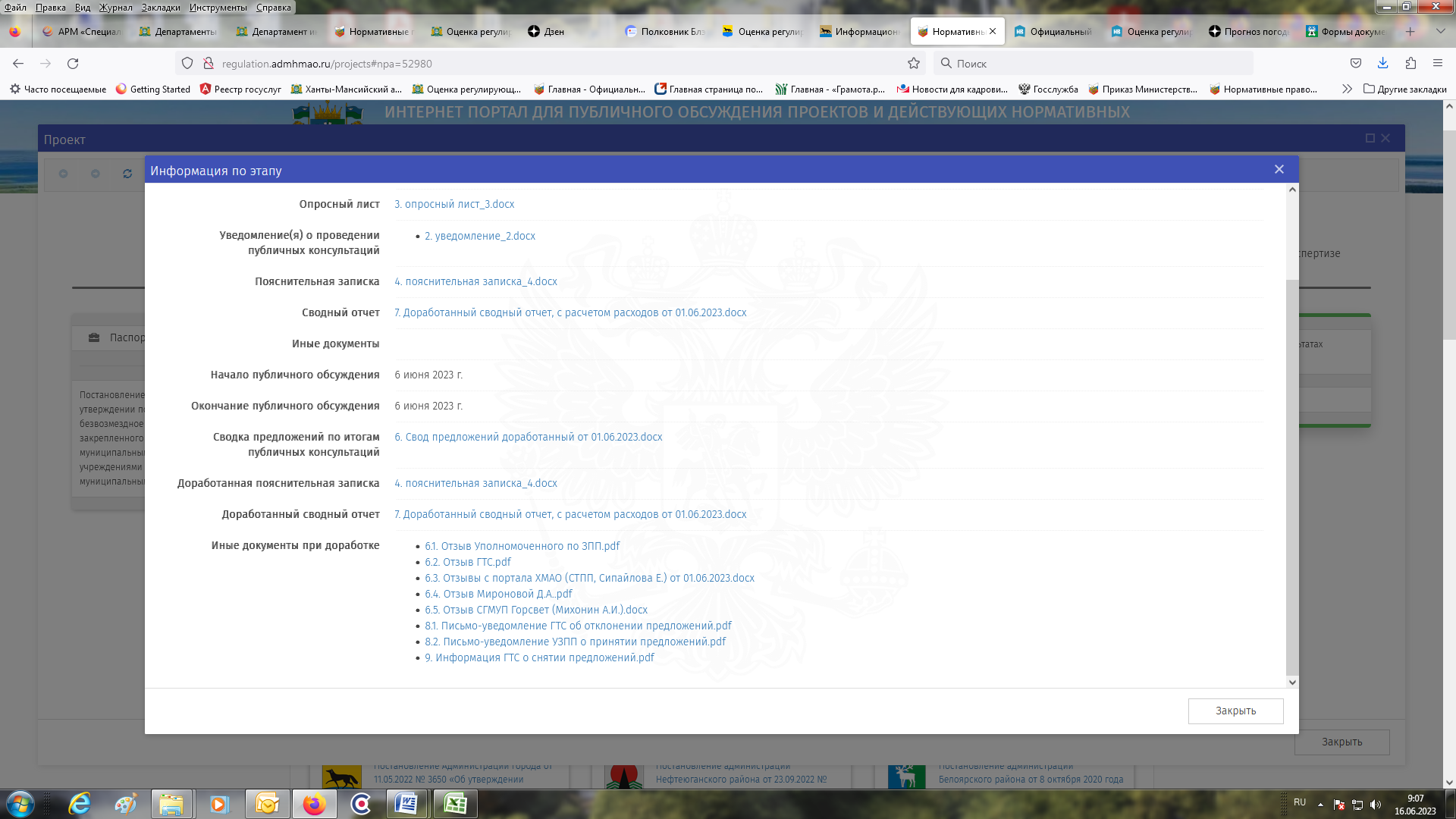 Вариант оформления свода предложенийСвод предложенийпо результатам проведения публичных консультаций по муниципальному нормативному правовому акту В соответствии с разделом VI Порядка проведения администрацией города Урай оценки регулирующего воздействия проектов муниципальных нормативных правовых актов и экспертизы муниципальных нормативных правовых актов, утвержденного постановлением администрации города Урай от 21.04.2017 №1042, управлением по развитию местного самоуправления администрации города Урай, в период с 06.09.2023 по 10.10.2023 проведены публичные консультации по постановлению администрации города Урай от 23.11.2021 №2830 «Об утверждении порядка определения объема и предоставления субсидий из бюджета городского округа Урай Ханты-Мансийского автономного округа – Югры территориальным общественным самоуправлениям города Урай».Уведомления о проведении публичных консультаций в целях проведения экспертизы муниципального нормативного правового акта были направлены:1. Уполномоченному по защите прав предпринимателей в Ханты-Мансийском автономном округе – Югре (письмо от 06.09.2023 №28/1-Исх-125);2. Союзу «Торгово-промышленная палата Ханты-Мансийского автономного округа – Югры» (письмо от 06.09.2023 №28/1-Исх-126);3. Акционерному обществу «Агроника» (письмо от 06.09.2023 №28/1-Исх-127);4. Автономной некоммерческой организации развития малого и среднего бизнеса «Урайский городской клуб предпринимателей «Наш Мир» (АНО «Наш Мир) (письмо от 06.09.2023 №28/1-Исх-128);5. Местная общественная организация территориальное общественное самоуправление «Юго-Восточный» города Урай (письмо от 06.09.2023 №28/1-Исх-129);6. Местная общественная организация территориальное общественное самоуправление «Шаимский» города Урай письмо от 06.09.2023 №28/1-Исх-130);7. Местная общественная организация территориальное общественное самоуправление «Уютный дом» города Урай (письмо от 06.09.2023 №28/1-Исх-131;8. Местная общественная организация территориальное общественное самоуправления «Солнечный» города Урай (письмо от 06.09.2023 №28/1-Исх-132).При проведении публичных консультаций получены отзывы от:1. Уполномоченного по защите прав предпринимателей в Ханты-Мансийском автономном округе – Югре (письмо от 18.09.2023 №01-13-Исх-506);2. Союза «Торгово-промышленная палата Ханты-Мансийского автономного округа – Югры» (письмо от 19.09.2023 №437/126);3. Акционерного общества «Агроника» (отзыв поступил посредством портала проектов нормативных правовых актов);4. Автономной некоммерческой организации развития малого и среднего бизнеса «Урайский городской клуб предпринимателей «Наш Мир» (АНО «Наш Мир) (отзыв поступил посредством портала проектов нормативных правовых актов);5. Местной общественной организации территориального общественного самоуправления «Юго-Восточный» города Урай (отзыв поступил посредством портала проектов нормативных правовых актов);6. Местной общественной организации территориального общественного самоуправления «Солнечный» города Урай (опросный лист от 12.09.2023 №28/1-Исх-132).Результаты публичных консультаций и позиция органа, осуществляющего экспертизу муниципальных нормативных правовых актов, отражены в таблице результатов публичных консультаций.Таблица результатов публичных консультацийИнформация о результатах урегулирования разногласий (при наличии):От Уполномоченного по защите прав предпринимателей в Ханты-Мансийском автономном округе – Югре поступило следующее предложение: согласно пункту 4 общих требований к нормативным правовым актам, муниципальным правовым актам, регулирующим предоставление субсидий, в том числе грантов в форме субсидий, юридическим лицам, индивидуальным предпринимателям, а также физическим лицам – производителям товаров, работ, услуг, утвержденных постановлением Правительства РФ от 18.09.2020 №1492, в целях установления порядка проведения отбора (в случае, если субсидия предоставляется по результатам отбора) в правовом акте указывается один из способов проведения отбора: конкурс или запрос предложений.Из содержания рассматриваемого порядка и постановления администрации города Урай от 22.05.2018 №1187 следует, что уполномоченном органом соответствующий отбор будет осуществляться посредством запроса предложений, однако, информация об этом в соответствующем  порядке отсутствует.В ответ на поступившее предложение органом, осуществляющим экспертизу муниципального нормативного правового акта было направлено письмо о несогласии с данным предложением (письма от 01.10.2021 №733/02, от 12.10.2021 №01.13-Исх-660, от 24.10.2021 №757/02, от 28.10.2021 №01.13-Исх-681), проводились телефонные переговоры. После недостижения соглашения об отсутствии необходимости внесения изменений в постановление,  органом, осуществляющим экспертизу муниципального нормативного правового акта было принято решение о проведении рабочего совещания, для  рассмотрения поступивших отзывов участников публичных консультаций и их обсуждения.В результате внутреннего рабочего совещания органом, осуществляющим экспертизу муниципального нормативного правового акта было принято решение о сохранении постановления администрации города Урай 23.11.2021 №2830 «Об утверждении порядка определения объема и предоставления субсидий из бюджета городского округа Урай Ханты-Мансийского автономного округа – Югры территориальным общественным самоуправлениям города Урай» в действующей редакции. Необходимость внесения изменений в действующую редакцию постановления отсутствует.Приложения:1. Копии отзывов участников публичных консультаций.2. Копии писем, направленных в адрес участников публичных консультаций, о результатах рассмотрения замечаний и предложений, содержащихся в отзыве.3. Документы, составленные в ходе урегулирования разногласий.Результаты публичных консультацийРезультаты публичных консультацийРезультаты публичных консультацийНаименование субъекта публичных консультацийВысказанное мнение(замечания и (или) предложения)Позиция
органа, осуществляющего экспертизу муниципальных нормативных правовых актов(с обоснованием позиции) должностьдолжностьподписьрасшифровка подписидатаРезультаты публичных консультацийРезультаты публичных консультацийРезультаты публичных консультацийНаименование субъекта публичных консультацийВысказанное мнение(замечания и (или) предложения)Позиция органа, осуществляющего экспертизу муниципальных нормативных правовых актов (с обоснованием позиции) Уполномоченный по защите прав предпринимателей в Ханты-Мансийском автономном округе – ЮгреПроект постановления рассмотрен, одобрен без замечаний. Предложено исключить из проекта постановления положения, касающиеся запрета …..Предложение учтено. В постановление будет  внесено изменение.Союз «Торгово-промышленная палата Ханты-Мансийского автономного округа – Югры»Проект постановления рассмотрен. Поступило замечание о необходимости …..Замечание не учтено в связи с несоответствием Федеральному закону от 24.07.2007 № 209-ФЗ Акционерное общество «Агроника»Предложено изложить пункты 2.2 и 2.3 в новой редакцииПредложение учтено частично. Пункт 2.2 будет изложен в новой редакции, пункт 2.3 оставить без изменений.Автономная  некоммерческая  организация развития малого и среднего бизнеса «Урайский городской клуб предпринимателей «Наш Мир» (АНО «Наш Мир)Одобрена действующая редакция постановления. Замечания и предложения отсутствуют.Мнение учтено. Внесение изменений в постановление не требуется.Местная  общественная  организация территориальное общественное самоуправление «Юго-Восточный» города УрайОдобрена действующая редакция постановления. Предложения  и замечания отсутствуютМнение учтено. Внесение изменений в постановление не требуется.Местная общественная  организация территориальное общественное самоуправление «Солнечный» города УрайОдобрена действующая редакция постановления. Предложения  и замечания отсутствуютМнение учтено. Внесение изменений в постановление не требуется.Начальник управленияНачальник управленияН.В. Емшановадолжностьдолжностьподписьрасшифровка подписи28.10.2023дата